
Положение

о предоставлении образовательных услуг

структурным подразделением муниципального бюджетного общеобразовательного учреждения средней общеобразовательной школы № 3 г. Алагира 
Общие положения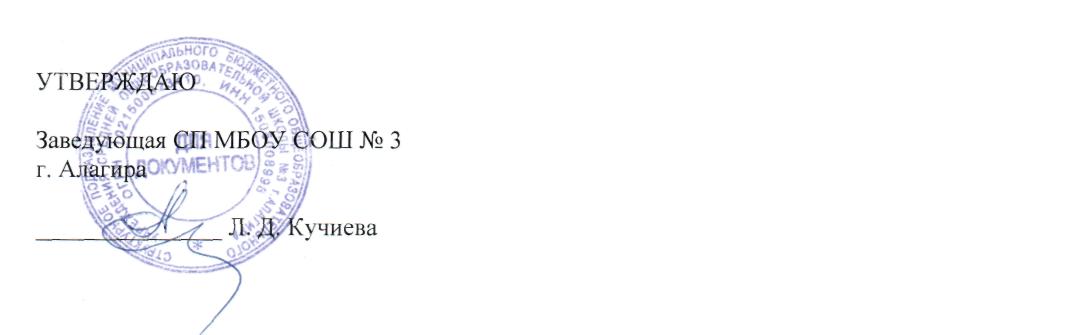 Настоящее положение разработано в соответствии с Законом Российской Федерации «Об образовании», другими законодательными и нормативными актами, принимаемыми в соответствии с ним, Федеральным Законом «Об основных гарантиях прав ребенка в Российской Федерации», Типовым положением об общеобразовательном учреждении, Гигиеническими требованиями к условиям обучения в общеобразовательных учреждениях, утвержденными Главным государственным санитарным врачом Российской Федерации, договором с Учредителем,  муниципальными правовыми актами и Уставом муниципального бюджетного общеобразовательного учреждения средней общеобразовательной школы № 3 г. Алагира   РСО – Алания (далее – Школа). 
2.Документы Школы, в соответствии с которыми оказываются услуги:Устав;лицензия на право ведения образовательной деятельности;свидетельство о государственной аккредитации;образовательная программа;штатное расписание;расписание учебных занятий;нормативные документы по вопросам организации и обеспечения образовательной деятельности;иные документы.
3.Применяемые термины:
Образовательные услуги – это услуги, предоставляемые в процессе осуществления образовательной деятельности, результатом которой является достижение гражданами определенного уровня воспитания и обучения.
Основные образовательные услуги - это услуги, предоставляемые по основным образовательным программам. Обязательный минимум содержания основных образовательных программ определяется государственными образовательными стандартами, которые устанавливают федеральные (центральные) органы государственной власти и управления в рамках их компетенции. 
Дополнительные образовательные услуги – это услуги, осуществляемые по дополнительным образовательным программам.
Бесплатные образовательные услуги – это услуги, оказываемые государственными и муниципальными образовательными учреждениями в пределах основных образовательных программ и государственных образовательных стандартов, финансируемых за счет бюджетных средств.
Основные общеобразовательные программы начального общего, основного общего и среднего (полного) общего образования – программы, обеспечивающие реализацию федерального государственного образовательного стандарта.
Участники образовательного процесса – обучающиеся, их родители (законные представители), работники Школы.Порядок получения доступа к основным услугамОсновные образовательные услуги являются общедоступными и гарантируются любому гражданину, проживающему на территории микрорайона Школы  и  за пределами этой территории,   имеющему право на получение общего образования соответствующего уровня, независимо от пола, расы, национальности, языка, происхождения, отношения к религии, убеждений, принадлежности к общественным организациям (объединениям), состоянием здоровья, социального, имущественного и должностного положения, наличия судимостиУслуги по предоставлению начального общего, основного общего и среднего (полного) общего образования являются бесплатными для всех категорий граждан.Право на прием в Школу имеют все подлежащие обучению граждане РФ, проживающие в пределах установленных границ микрорайона Школы и имеющие право на получение образования соответствующего уровня. Не проживающим в пределах установленных границ микрорайона Школы, может быть отказано в приеме только по причине отсутствия свободных мест в  Школе.Прием в школу производится по месту фактического проживания ребенка. Отсутствие регистрации не является причиной отказа в приеме. Иностранные граждане и лица без гражданства, беженцы и вынужденные переселенцы пользуются правом на получение образования наравне с гражданами Российской Федерации в соответствии с действующим законодательством.В 1-й класс Школы принимаются дети, достигшие возраста шести лет шести месяцев, при отсутствии противопоказаний по состоянию здоровья. В подготовительный класс принимаются дети, достигшие возраста пяти лет пяти месяцев, при отсутствии противопоказаний по состоянию здоровья.По заявлению родителей (законных представителей) прием детей в 1-е классы в более раннем возрасте осуществляется на основании заключения психолого-медико-педагогической комиссии о готовности ребенка к обучению и с разрешения  заведующего  РУО Алагирского района
Установление в любой форме вступительных конкурсных испытаний (экзамен, собеседование, тестирование и т.д.) при приеме обучающихся в 1 класс не допускается.Прием граждан в Школу осуществляется по личному заявлению родителей (законных представителей) ребенка при предъявлении документа, удостоверяющего личность.            Родители (законные представители) предъявляют оригинал и ксерокопию свидетельства о рождении ребенка, оригинал и ксерокопию свидетельства о регистрации ребенка по месту жительства на закрепленной территории.
Родители (законные представители), являющегося иностранным гражданином или лицом без гражданства, дополнительно предъявляют заверенные в установленном порядке копии документов, подтверждающих родство заявителя (или законность представления прав обучающегося), и документа, подтверждающего право заявителя на пребывание в Российской Федерации. Все документы представляют на русском языке или вместе с заверенным в установленном порядке переводом на русский язык.Родители (законные представители) детей имеют право по своему усмотрению представлять другие документы, в том числе медицинское заключение о состоянии здоровья ребенка. При приеме в первый класс в течение учебного года или во второй и последующие классы родители (законные представители) обучающегося дополнительно представляют личное дело обучающегося, выданное учреждением, в котором он обучался ранее. При приеме на ступень среднего (полного) общего образования родители (законные представители) обучающегося дополнительно представляют выданный ему документ государственного образца об основном общем образовании.Прием заявлений в первый класс для закрепленных лиц начинается не позднее 10 марта и завершается не позднее 31 августа текущего года.Зачисление оформляется приказом директора в течение 7 рабочих дней после приема документов.Факт ознакомления родителей (законных представителей) ребенка, в том числе через информационные системы общего пользования с лицензией на осуществление образовательной деятельности, свидетельством о государственной аккредитации, Уставом фиксируется в заявлении о приеме и заверяется личной подписью.
10. На каждого ребенка, зачисленного в Школу, заводится личное дело, в котором хранятся все сданные при приеме и иные документы.Основанием для выбытия обучающегося из Школы является:
окончание обучения в связи с получение общего или среднего (полного) общего образования;
перевод в другое образовательное учреждение;
оставление Школы обучающимся, достигшим возраста 15 лет, до получения общего образования в установленном законодательством и Уставом Школы порядке;
приговор суда, которым назначено наказание в виде лишения свободы с изоляцией от общества;
заболевание обучающегося, следствием чего является необучаемость ребенка по заключению психолого-медико-педагогической комиссии.Выбытие обучающегося оформляется приказом директора Школы.В случае выбытия обучающегося, в связи с его переводом в другое образовательное учреждение, родители (законные представители) пишут заявление, в котором указывают причину выбытия и наименование учреждения, в котором будет продолжено обучение ребенка, а также представляют справку из принимающего образовательного учреждения о том, что ребенок будет принят в это образовательное учреждение. Родителям (законным представителям) выдаются следующие документы, которые представляются в принимающее образовательное учреждение:
личное дело обучающегося;
медицинская карта;
ведомость текущих отметок (в случае выбытия в течение учебного года).Требование обязательности общего образования применительно к конкретному обучающемуся сохраняет силу до достижения им возраста восемнадцати лет, если соответствующее образование не было получено обучающимся ранееПо решению Педагогического совета Школы за неоднократно совершенные грубые нарушения настоящего устава допускается исключение из Школы обучающегося, достигшего возраста пятнадцати лет.    Исключение обучающегося из Школы применяется, если меры воспитательного характера не дали результата и дальнейшее пребывание обучающегося в Школе оказывает отрицательное влияние на других обучающихся, нарушает их права и права работников Школы, а также нормальное функционирование Школы.Решение об исключении обучающегося, не получившего общего образования, принимается с учетом мнения его родителей (законных представителей) и с согласия комиссии по делам несовершеннолетних и защите их прав.Педагогический совет Школы уведомляет обучающегося и его родителей (законных представителей) о рассмотрении вопроса об исключении обучающегося не позднее, чем за 10 дней до рассмотрения. Неявка обучающегося и его родителей (законных представителей) на заседании Педагогического совета Школы не может служить препятствием для рассмотрения этого вопроса. 

Процедура исключения  обучающегося оформляется приказом директора Школы, к которому прилагаются  объяснительные записки, протоколы индивидуальной работы с обучающимся и его родителями (законными представителями), фиксацией фактов неоднократных грубых нарушений настоящего устава.

Решение об исключении детей-сирот и детей, оставшихся без попечения родителей, принимается с согласия комиссии по делам несовершеннолетних и защите их прав и органа опеки и попечительства.

Школа незамедлительно обязана информировать об исключении обучающегося, его родителей (законных представителей) и управление образования администрации муниципального образования Алагирского района. Условия реализации образовательных услугОбучение и воспитание в Школе ведутся на русском языке.В Школе изучаются:

- русский язык как государственный язык Российской Федерации;                                                                                                         -осетинский язык как родной язык;
- английский, немецкий и французские языки как иностранные языки.Организация образовательного процесса в Школе регламентируется учебным планом (разбивкой содержания образовательной программы по учебным курсам, по дисциплинам и по годам обучения), годовым календарным учебным графиком и расписанием занятий, разрабатываемым и утверждаемым Школой самостоятельно. Школа осуществляет образовательный процесс в соответствии с образовательными программами трёх ступеней обучения: Первая ступень – начальное  общее образование (нормативный срок освоения- 4 года) – обеспечивает воспитание и развитие обучающихся, овладение ими чтением, письмом, счетом, основными навыками учебной деятельности, элементами теоретического мышления, простейшими навыками самоконтроля, культурой поведения и речи, основами личной гигиены и здорового образа жизни.Начальное общее образование является базой  для получения основного общего образования. Вторая ступень – основное  общее образование (нормативный срок освоения- 5 лет) создает условия для воспитания, становления и формирования личности обучающегося, для развития его склонностей, интересов и способности к социальному самоопределению.Школа на второй ступени обучения (в 9 классе) может осуществлять предпрофильную подготовку обучающихся с целью подготовки к аттестации и приобретения начальных знаний для их обучения предметам профильного уровня, а также для ознакомления с:программами профильного обучения, реализуемыми в регионе проживания учащегося;типами, формами и предлагаемыми организационными моделями профильного обучения в регионе проживания учащегося;перспективами профессионального обучения или трудоустройства после завершения профильного обучения в регионе проживания учащегося;условиями профильного обучения.
 Основное  общее образование является базой  для получения среднего (полного) общего образования, начального и среднего профессионального образования.
Третья ступень – среднее (полное) общее образование (нормативный срок освоения- 2 года) – обеспечивает развитие интереса к познанию и творческих способностей обучающегося, формирование навыков самостоятельной учебной деятельности на основе дифференциации обучения.
Общее образование является обязательным. 
Среднее (полное) общее образование является основой для получения начального профессионального, среднего профессионального (по сокращенным ускоренным программам) и высшего профессионального образования.
В дополнение к обязательным предметам могут вводиться предметы по выбору самих обучающихся в целях реализации интересов, способностей и возможностей личности. Для создания равных стартовых возможностей Школа может осуществлять предшкольную подготовку (дошкольное образование) детей при наличии лицензии на этот вид деятельности.
Школа может иметь в своей структуре профильные классы, профильные группы, реализующие один или несколько профилей обучения или классы с углубленным изучением одного или нескольких предметов. Инициатива в определении количества и направления профилей принадлежит Школе. 
Решение об открытии профильных классов принимает управление образования администрации муниципального образования  Алагирского района на основании материалов и документов, подтверждающих готовность Школы к реализации профильного обучения и востребованность в нём со стороны обучающихся. 

Перечень профилей и количество профильных классов, профильных групп, порядок приёма обучающихся в профильные классы и их отчисления регламентируется соответствующим локальным актом, разработанным в соответствии с федеральными и региональными требованиями к организации предпрофильной подготовки, профильного обучения.

Школа может иметь в своей структуре классы с углубленным изучением одного или нескольких предметов, решение об открытии которых принимается Педагогическим советом Школы.Содержание образования в Школе определяется образовательной программой (образовательными программами), утверждаемой и реализуемой Школой самостоятельно.
Основная  образовательная программа при наличии государственной аккредитации разрабатывается Школой на основе соответствующих примерных основных образовательных программ и обеспечивает достижение обучающимися результатов освоения основных образовательных программ, установленных соответствующими федеральными государственными образовательными стандартами.5.Освоение общеобразовательных программ основного общего и среднего (полного) общего образования завершается обязательной итоговой аттестацией обучающихся. При наличии государственной аккредитации освоение указанных образовательных программ завершается обязательной государственной (итоговой) аттестацией обучающихся, осуществляемой в соответствии с законодательством Российской Федерации.6. Государственная (итоговая) аттестация обучающихся, освоивших общеобразовательные программы среднего (полного) общего образования, проводится в форме единого государственного экзамена и экзаменов в традиционной форме. 7. Выпускникам Школы (при наличии свидетельства о государственной аккредитации), прошедшим государственную (итоговую) аттестацию, выдается документ государственного образца о соответствующем уровне образования, заверенный печатью ШколыЛицам, не завершившим образование данного уровня, не прошедшим государственной (итоговой) аттестации или получившим на государственной (итоговой) аттестации неудовлетворительные результаты по двум обязательным предметам, выдается справка установленного образца об обучении в Школе.

Лица, не прошедшие  государственную (итоговую) аттестацию или получившие на государственной (итоговой) аттестации неудовлетворительные результаты, вправе пройти повторно, не ранее чем через год, государственную (итоговую) аттестацию.8. Выпускники Школы, достигшие особых успехов при освоении общеобразовательной программы среднего (полного) общего образования, награждаются золотой или серебряной медалью «За особые успехи в учении».9. Выпускники Школы, достигшие особых успехов в изучении одного или нескольких предметов, награждаются похвальной грамотой «За особые успехи в изучении отдельных предметов».10.Обучающиеся, освоившие в полном объеме программы учебного года, переводятся в следующий класс. 11. Обучающиеся на ступенях начального общего, основного общего и среднего (полного) общего образования, не освоившие программу учебного года и имеющие академическую задолженность по одному предмету, по решению Педагогического совета переводятся в следующий класс условно. Обучающиеся обязаны ликвидировать академическую задолженность в течение следующего учебного года, Школа обязана создать условия обучающимся для ликвидации этой задолженности и обеспечить контроль своевременности ее ликвидации.
Ответственность за ликвидацию обучающимися академической задолженности в течение следующего года возлагается на их родителей (законных представителей). 12.Обучающиеся на ступенях начального общего, основного общего образования, не освоившие образовательной программы учебного года и имеющие академическую задолженность по двум и более предметам или условно переведенные в следующий класс и не ликвидировавшие академической задолженности по одному предмету, оставляются на повторное обучение или продолжают обучение в иных формах. Обучающиеся на ступени среднего (полного) общего образования, не освоившие образовательные программы учебного года по очной форме обучения и имеющие академическую задолженность по двум и более предметам, или условно переведенные в следующий класс и не ликвидировавшие академическую задолженность по одному предмету, продолжают получать образование в иных формах.13.Перевод обучающегося в следующий класс осуществляется по решению Педагогического совета Школы.14.Обучающиеся, не освоившие образовательную программу предыдущего уровня, к обучению на следующей ступени общего образования не допускаются.15.С учетом потребностей и возможностей личности, общеобразовательные программы в Школе могут осваиваться в очной форме, в форме экстерната, семейного образования, самообразования. Допускается сочетание указанных форм освоения общеобразовательных программ.16.Обучающиеся, получающие образование в семье, вправе на любом этапе обучения при положительной аттестации по решению родителей (законных представителей) продолжить образование в Школе.17.Для всех форм получения образования действует единый федеральный государственный образовательный стандарт.Школа вправе использовать дистанционные образовательные технологии при всех формах получения образования.Учебный год в Школе начинается, как правило, 1 сентября; если это число приходится на выходной день, то в этом случае учебный год начинается в первый, следующий за ним рабочий день.20.Продолжительность учебного года на первой, второй и третьей ступенях общего образования составляет не менее 34 недель без учета государственной (итоговой) аттестации, в  подготовительном и первом классах  – 33 недели.21.Продолжительность каникул устанавливается в течение учебного года не менее 30 календарных дней, летом – не менее 8 недель.Для обучающихся в первых классах устанавливаются  дополнительные недельные каникулы в середине третьей четверти. 22.Для обеспечения обучающихся дополнительными возможностями для духовного, интеллектуального и физического развития, профессионального самоопределения, трудового и экономического воспитания, удовлетворения творческих, образовательных потребностей в каникулярное время Школа может проводить смены лагерей с дневным пребыванием, лагерей труда и отдыха в порядке, установленном законодательством Российской Федерации. 23.Школа работает по режиму 5 или 6 - дневной рабочей недели. 
В Школе устанавливается следующий режим занятий: 

Начало уроков – не ранее 8.30.

Продолжительность урока в первых классах – 35 минут (сентябрь-декабрь), в 1-х (январь-май ) - 11-х классах – не более 40 минут. 

В чрезвычайных ситуациях продолжительность урока может быть сокращена.

Число уроков для обучающихся во 2-11 классах зависит об объема учебной нагрузки и определяется базисным учебным планом. Количество и последовательность уроков определяется расписанием занятий. 

Перемены между уроками – не менее 10 минут.

В Школе режим занятий устанавливается в соответствии с годовым календарным учебным графиком. 


Школа обеспечивает условия для питания обучающихся в соответствии с утвержденным графиком. В школе предусмотрено помещение для питания обучающихся (столовая), а также для хранения и приготовления пищи 23.Количество классов в общеобразовательном учреждении определяется в зависимости от числа поданных заявлений граждан и условий, созданных для осуществления образовательного процесса, и с учетом санитарных норм контрольных нормативов, указанных в лицензии. Наполняемость классов общеобразовательного учреждения определяется исходя из потребностей населения.24.При проведении занятий по иностранному языку, осетинскому языку  и трудовому обучению на всех ступенях общего образования,  по информатике и вычислительной технике, физике и химии (во время практических занятий) допускается деление класса на две группы, если его наполняемость составляет не менее 20 человек. 25.Для детей с ограниченными возможностями здоровья по запросам родителей (законных представителей) и по согласованию с Учредителем Школа может открыть классы коррекционно-развивающего (или компенсирующего) обучения. Направление обучающихся в эти классы осуществляется только с согласия родителей (законных представителей) по заключению психолого-медико-педагогической комиссии.26.Текущий контроль успеваемости обучающихся осуществляется учителями: 
- в 1 -х классах - качественная оценка;

- в 2-х(со второй четверти) - 11-х классах - оценочная система:

«5» - отлично;

«4» - хорошо;

«3» - удовлетворительно;

«2» - неудовлетворительно. 

Учитель, проверяя и оценивая работы, устные ответы обучающихся, своевременно выставляет оценку в классный журнал и дневники обучающихся согласно критериям оценивания знаний. 

Промежуточные итоговые оценки выставляются за четверть (2-9 классы), полугодие (10-11 классы). В конце учебного года выставляются итоговые годовые оценки.27.Для обучающихся в 5-8, 10 классов с их согласия и согласия их родителей может быть организована летняя трудовая практика28.При наличии лицензии на право ведения образовательной деятельности, Школа может оказывать платные дополнительные образовательные услуги гражданам дошкольного, школьного возраста за пределами определяющих его статус образовательных программ с учётом потребности семьи на основе договора с родителями (законными представителями).29.Порядок определения платы для физических и юридических лиц за услуги (работы), относящиеся к основным видам деятельности Школы, оказываемые им сверх установленного муниципального задания, определяется решением Совета муниципального образования Алагирский район.30.Перечень платных услуг:обучение по дополнительным образовательным программам;изучение специальных курсов, в том числе углублённое изучение предметов, сверх часов и сверх программы по дисциплинам, предусмотренным учебным планом;профессиональная подготовка;преподавание специальных курсов и циклов дисциплин;изучение английского и второго иностранного языка сверх часов учебного плана по авторским и авторизованным программам;занятия по изучению компьютерной техники, основам web – дизайна, работе в Интернете, программированию;компьютерные тестирования по различным предметам;индивидуальные занятия с учащимися по коррекции знаний;индивидуальные и групповые занятия музыкой, хоровым пением, вокалом;занятия в театральной мастерской;групповые занятия «Ритмика с элементами хореографии»;занятия с использованием методов обучения и развития детей;развивающие занятия для детей дошкольного возраста (группы предшкольной подготовки детей по развитию навыков самоподготовки, группы кратковременного пребывания и т.д.); кружки, секции, студии, школьные театры;оздоровительные (спортивные секции, группы по укреплению здоровья);студии актерского мастерства, факультативы по изучению и приобщению детей к знанию мировой культуры, живописи, графики, скульптуры, народных промыслов;обучение иностранных граждан по индивидуальным учебным планам;дополнительное психологическое обслуживание обучающихся, родителей(индивидуальные и групповые консультации, школа для родителей);31.Порядок и правила предоставления платных дополнительных образовательных услуг определяются договором, заключаемым между Школой и родителями (законными представителями) в установленном законодательством Российской Федерации порядке. 32.Цена платной образовательной услуги для одного учащегося утверждается постановлением администрации муниципального образования  Алагирский  район.33.Платные дополнительные образовательные услуги не могут быть оказаны вместо образовательной деятельности, финансируемой за счет бюджета.34.Медицинское обслуживание обучающихся в Школе обеспечивается медицинским персоналом, закреплённым учреждением здравоохранения за Школой, который наряду с администрацией и педагогическими работниками несет ответственность за проведение лечебно-профилактических мероприятий, соблюдение санитарно-гигиенических норм, режим и качество питания обучающихся. 
Работа по медицинскому обслуживанию учащихся Школы строится на основе заключённого договора общеобразовательного учреждения с учреждением здравоохранения.

Школа предоставляет медицинским работникам на договорной основе безвозмездного пользования соответствующее помещение и медицинское оборудование.35. Организация питания обучающихся возлагается на Школу. Питание обучающихся в Школе осуществляется в предусмотренном для этого помещении (столовой).Требования к размещению, устройству, содержанию и организации режима работы в Школе устанавливаются действующими санитарно-эпидемиологическими правилами и нормами.4.Укомплектованность специалистами и их квалификацияШкола должна располагать необходимым числом специалистов в соответствии со штатным расписанием и количеством укомплектованных классов.Комплектование штата работников осуществляется на основе трудовых договоров, заключаемых в соответствии с действующим законодательством Российской Федерации.На педагогическую работу принимаются лица, имеющие необходимую профессиональную квалификацию, соответствующую требованиям квалификационной характеристики по должности и полученной специальности, подтвержденную документами об образовании.К педагогической деятельности в Школе не допускаются лица, которым она запрещена приговором суда или по медицинским показаниям, а также лица, имеющие неснятую или непогашенную судимость в соответствии с действующим законодательством. Перечень соответствующих медицинских противопоказаний устанавливается Правительством Российской Федерации 
5. Школа может привлекать к проведению учебных занятий и семинаров, чтения лекций, консультирования профессорско-преподавательский состав и специалистов высших и средних специальных учебных заведений на условиях совместительства, почасовой оплаты труда или в счет нагрузки по основному месту труда.
5. Ответственность
Школа в порядке, установленном законодательством Российской Федерации, несет ответственность за:
невыполнение функций, отнесенных к ее компетенции; 
нарушение прав и свобод обучающихся и работников Школы; 
качество образования и его соответствие федеральным государственным образовательным стандартам; 
адекватность применяемых форм, методов и средств организации образовательного процесса возрастным психофизиологическим особенностям, склонностям, способностям, интересам обучающихся, требованиям охраны их жизни и здоровья; 
уровень квалификации педагогических работников; 
реализацию не в полном объеме образовательных программ в соответствии с учебным планом и графиком учебного процесса; 
жизнь и здоровье обучающихся и работников во время образовательного процесса; 
создание необходимых условий для учебы, труда и отдыха обучающихся. ИНФОРМАЦИЯ О ДЕЯТЕЛЬНОСТИ ШКОЛЫШкола обеспечивает открытость и доступность следующих документов:
учредительные документы, в том числе внесенные в них изменения;
свидетельство о государственной регистрации Школы;
план финансово-хозяйственной деятельности Школы, составляемый и утверждаемый в порядке, определенном соответствующим органом, осуществляющим функции и полномочия Учредителя, и в соответствии с требованиями, установленными Министерством финансов Российской Федерации;
сведения о проведенных в отношении Школы контрольных мероприятиях и их результатах;
муниципальное задание на оказание услуг (выполнение работ);
отчет о результатах своей деятельности и об использовании закрепленного за ними муниципального имущества, составляемый и утверждаемый в порядке, определенном соответствующим органом, осуществляющим функции и полномочия Учредителя, и в соответствии с общими требованиями, установленными федеральным органом исполнительной власти, осуществляющим функции по выработке государственной политики и нормативно-правовому регулированию в сфере бюджетной, налоговой, страховой, валютной, банковской деятельности.Указанная информация подлежит размещению на официальном сайте Школы в сети Интернет и обновлению в течение тридцати дней со дня внесения соответствующих изменений.3. Порядок размещения в сети Интернет и обновления информации, в том числе содержание и форма её предоставления, устанавливается Правительством Российской Федерации.